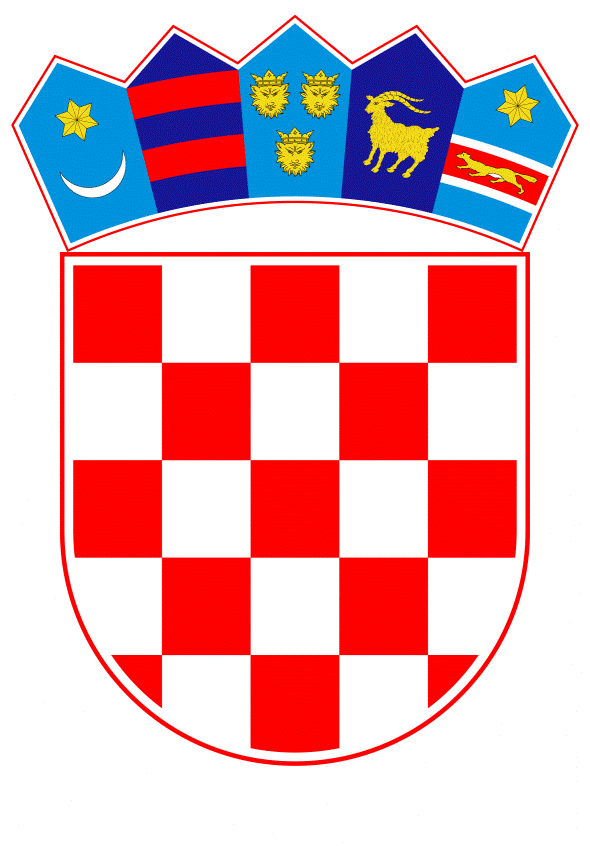 VLADA REPUBLIKE HRVATSKEZagreb, 8. ožujka 2019._______________________________________________________________________________________________________________________________________________________________________________________________________________________________Banski dvori | Trg Sv. Marka 2  | 10000 Zagreb | tel. 01 4569 222 | vlada.gov.hrPRIJEDLOGNa temelju članka 8. i članka 31. stavka 2. Zakona o Vladi Republike Hrvatske (Narodne novine, br. 150/11, 119/14, 93/16 i 116/18), a u vezi s člankom 134. stavkom 1. podstavkom 9. Zakona o zaštiti prirode (Narodne novine, br. 80/13, 15/18 i 14/19) i člankom 14. stavkom 1. podstavkom 9. Statuta Javne ustanove „Nacionalni park Plitvička jezera", klase: 011-01/04-01/56, urbroja: 517-04-14-5, od 28. svibnja 2014. godine, Vlada Republike Hrvatske je na sjednici održanoj _________2019. godine donijelaO D L U K U o davanju suglasnosti na Odluku Upravnog vijeća Javne ustanove „Nacionalni park Plitvička jezera" o osnivanju prava služnosti bez naknade na nekretninama u vlasništvu Javne ustanove „Nacionalni park Plitvička jezera"I.Daje se suglasnost na Odluku Upravnog vijeća Javne ustanove „Nacionalni park Plitvička jezera", URBROJ: 12681/18 od 03. prosinca 2018. godine, kojom Javna ustanova „Nacionalni park Plitvička jezera" bez naknade osniva pravo služnosti u korist ovlaštenika prava služnosti društvu VODOVOD KORENICA d.o.o. Korenica, Trg Svetog Juija 12, OIB: 85899000581 i društvu SPELEKOM d.o.o. Rakovica, Rakovica 32, OIB: 11197491057, i temeljem koje će se između istih strana sklopiti Ugovor o osnivanju prava služnosti, predmet kojeg je nenaplatno osnivanje služnosti u svrhu izgradnje sustava odvodnje otpadnih voda i daljnjeg održavanja sustava - projekt aglomeracije Plitvička jezera, i to u vezi katastarskih čestica sa oznakama po novoj katastarskoj izmjeri -k.č. br. 780, k.č. br. 1041, k.č. br. 182 i k.č. br. 1033 (faza 2), te k.č. br. 1033 (faza 4), sve k.o. Drežnik 1, a koje će biti upisane u zemljišnim knjigama Općinskog suda u Karlovcu, Zemljišnoknjižni odjel Slunj.II.Ova Odluka stupa na snagu danom donošenja.Klasa: Urbroj:Zagreb,								     PREDSJEDNIK mr. sc. Andrej PlenkovićOBRAZLOŽENJEUpravno vijeće Javne ustanove „Nacionalni park Plitvička jezera" (dalje u tekstu: NP Plitvička jezera") je na sjednici održanoj dana  03. prosinca 2018. godine donijelo Odluku, Ur. broj: 12681/18, kojom Javna ustanova „Nacionalni park Plitvička jezera" osnova pravo služnosti bez naknade za korist ovlaštenicima prava služnosti društvu VODOVOD KORENICA d.o.o. Korenica, Trg Svetog Juija 12, OIB: 85899000581 i društvu SPELEKOM d.o.o. Rakovica, Rakovica 32, OIB: 11197491057, i temeljem koje će se između istih strana sklopiti Ugovor o osnivanju prava služnosti, predmet kojeg je nenaplatno osnivanje služnosti u svrhu izgradnje sustava odvodnje otpadnih voda i daljnjeg održavanja sustava - projekt aglomeracije Plitvička jezera, i to u vezi katastarskih čestica sa oznakama po novoj katastarskoj izmjeri -k.č. br. 780, k.č. br. 1041, k.č. br. 182 i k.č. br. 1033 (faza 2), te k.č. br. 1033 (faza 4), sve k.o. Drežnik 1, a koje će biti upisane u zemljišnim knjigama Općinskog suda u Karlovcu, Zemljišnoknjižni odjel Slunj.Člankom 134. stavkom 1. podstavkom 9. Zakona o zaštiti prirode propisano je da Upravno vijeće donosi odluke o stjecanju, opterećenju i otuđenju nekretnina u vlasništvu javne ustanove ili druge imovine do iznosa utvrđenog aktom o osnivanju i statutom, samostalno, a iznad toga uz suglasnost Vlade odnosno izvršnog tijela jedinice lokalne, odnosno područne (regionalne) samouprave.Člankom 14. stavkom 1. podstavkom 9. Statuta Javne ustanove „Nacionalni park Plitvička jezera" propisano je da Upravno vijeće donosi odluke o raspolaganju nepokretnom imovinom Ustanove uz suglasnost Vlade Republike Hrvatske.Javni isporučitelji vodnih usluga društvo VODOVOD KORENICA d.o.o. Korenica i društvo SPELEKOM d.o.o. Rakovica podnijeli su dana 9. studenog 2018. godine NP Plitvička jezera zajednički zahtjev za sklapanje Ugovora o osnivanju prava služnosti (sve u svezi izgradnje sustava odvodnje otpadnih voda i daljnjeg održavanja sustava prema ucrtanoj trasi na geodetskoj situaciji - projekt aglomeracije Plitvička jezera), a u vezi katastarskih čestica sa oznakama po novoj katastarskoj izmjeri - kčbr. 780, 1041, 182 i 1033, (faza 2) te kčbr. 1033 (faza 4) , k.o. Drežnik 1, a koje će biti upisane u zemljišnim knjigama Općinskog suda u Karlovcu, Zemljišnoknjižni odjel Slunj, sve sukladno člancima 1., 4. i 5. Zakona o uređivanju imovinskopravnih odnosa u svrhu izgradnje infrastrukturnih građevina (NN br. 80/11).Za osnivanje služnosti na predmetnim nekretninama korisnici služnosti VODOVOD KORENICA d.o.o. Korenica i SPELEKOM d.o.o. Rakovica ne plaćaju novčanu naknadu NP Plitvička jezera sukladno odredbama Zakona o uređivanju imovinskopravnih odnosa u svrhu izgradnje infrastrukturnih građevina.Slijedom navedenog, a obzirom da se radi o raspolaganju nekretninama u vlasništvu NP Plitvička jezera, te daje sukladno članku 14. stavku 1. podstavku 9. Statuta NP Plitvička jezera propisano da Upravno vijeće donosi odluke o raspolaganju nepokretnom imovinom Ustanove uz suglasnost Vlade Republike Hrvatske, odlučeno je kao u izreci.Predlagatelj:Ministarstvo zaštite okoliša i energetikePredmet:Prijedlog odluke o davanju suglasnosti na Odluku Upravnog vijeća Javne ustanove "Nacionalni park Plitvička jezera" o osnivanju prava služnosti bez naknade na nekretninama u vlasništvu Javne ustanove "Nacionalni park Plitvička jezera"